APSTIPRINĀTSar Iepirkuma komisijas2017.gada 27.jūlijasēdes lēmumuKomisijas sēdes protokols Nr.1RĪGAS TEHNISKĀS UNIVERSITĀTESATKLĀTA KONKURSA„Hūdiju (siltās jakas ar kapuci) ar RTU simboliku iegāde”RTU-2017/69vispārīgā informācijaIepirkuma identifikācijas numurs:  - 2017/69.Pasūtītājs:Rīgas Tehniskā universitāte (turpmāk – RTU vai Pasūtītājs)Kaļķu iela 1, Rīga, LV-1658Izglītības iestādes Reģ. Nr.  Nr. LVKonta Nr. LV46TREL915101S000000Valsts kase, BIC – TRELLV22Tīmekļa vietne: www.rtu.lvKonkurss - Atklāts konkurss „Hūdiju (siltās jakas ar kapuci) ar RTU simboliku iegāde”, ar id.Nr.RTU-2017/69.Pretendents – piegādātājs, kas ir iesniedzis piedāvājumu. Komisija – Rīgas Tehniskās universitātes iepirkuma komisija, kas pilnvarota organizēt Konkursu.Iepirkuma priekšmets: Hūdiju piegāde saskaņā ar tehnisko specifikāciju.CPV kods: 18230000-0 (dažādas virsdrēbes), papildus CPV kods - 39294100-0 (informācijas un reklāmas produkti).Piedāvājuma izvēles kritērijs: Saimnieciski visizdevīgākais piedāvājums, ko nosaka ņemot vērā tikai cenu.Plānotais preču apjoms ir norādīts Nolikuma 2.pielikumā. Norādītais apjoms ir uzskatāms par Pasūtītāja prognozēto iepirkuma apjomu vispārīgās vienošanās darbības termiņā.  Iepirkums paredz vispārīgo vienošanos ar vienu pretendentu par kopējo summu 4000 EUR (četru tūkstoši euro) bez PVN. Vispārīgās vienošanās darbības laiks: Vispārīgās vienošanās darbības laiks ir 12 (divpadsmit) mēneši no vispārīgās vienošanās noslēgšanas brīža vai līdz kopējās līgumcenas sasniegšanai. Vispārīgās vienošanas izpildes vieta: Rīga.Preču piegādes adrese: Rīga, Kaļķu iela 1, 3.stāvs, 307.kabinets.Preču piegādes termiņi: 30 (trīsdesmit) dienu laikā no pasūtījuma saņemšanas dienas.Pretendentam visā vispārīgās vienošanās un līgumu darbības laikā jānodrošina Preces piegāde par cenām, kas nav lielākas par Konkursa piedāvājumā norādītajām. Iespējamā inflācija, tirgus apstākļu maiņa vai jebkuri citi apstākļi nevar būt par pamatu Preču cenu paaugstināšanai, pretendentam ir jāprognozē tirgus situācija sastādot finanšu piedāvājumu. Pasūtītājam vispārīgās vienošanās darbības laikā ir tiesības iepirkt prezentācijas materiālus (preci, kas var ietvert pasūtītāja logotipa gravēšanu, apdruku), kas nav minēti tehniskajā specifikācijā, par summu, kas nepārsniedz 10% no kopējā līgumcenas.Norēķinu kārtība: Pasūtītājs samaksu par Preci veic bezskaidras naudas norēķinu veidā 30 (trīsdesmit) dienu laikā no Preces piegādes un abpusējas pavadzīmes parakstīšanas dienas. nolikuma saņemšana, informācijas apmaiņa un piedāvājuma noformēšanaKonkursa dokumentu saņemšanas vieta:Ieinteresētie piegādātāji ar Nolikumu un visiem papildu dokumentiem var iepazīties un tos lejupielādēt Pasūtītāja tīmekļa vietnē - www.rtu.lv - sadaļā „Publiskie iepirkumi” vai Rīgas Tehniskās universitātes Iepirkumu nodaļā, Kaļķu ielā 1-322, Rīga, darba dienās, līdz 2017.gada 21.augusta, plkst. 10:00.Ja ieinteresētajam piegādātājam nav iespējas iepazīties ar iepirkuma procedūras dokumentiem Nolikuma 2.1.1.punktā noteiktajā kārtībā vai piegādātājs vēlas saņemt iepirkuma procedūras dokumentus drukātā veidā, Pasūtītājs tos izsniedz ieinteresētajam piegādātājam trīs darba dienu laikā pēc tam, kad saņemts šo dokumentu rakstveida pieprasījums, ievērojot Publisko iepirkumu likuma noteikumus.Kontaktpersona, kura sniedz organizatorisku informāciju par Nolikumu: Iveta Benga, tālrunis: 67089767, e-pasts: iveta.benga@rtu.lv, fakss: 67089710.Papildu informācijas pieprasīšana un sniegšana:Informācijas apmaiņa starp Pasūtītāju un piegādātājiem notiek rakstiskā veidā pa e-pastu iveta.benga@rtu.lv) vai pa faksu (67089710), vienlaikus dokumenta  oriģinālu nosūtot pa pastu (adrese: Rīgas Tehniskā universitāte, Kaļķu iela 1 – 322, Rīga, LV-1658), izņemot, ja informācijas pieprasījums nosūtīts elektroniski, izmantojot drošu elektronisko parakstu.Ja ieinteresētais piegādātājs ir laikus pieprasījis papildu informāciju par Konkursa dokumentos iekļautajām prasībām, attiecībā uz piedāvājumu sagatavošanu un iesniegšanu vai Pretendentu atlasi, Pasūtītājs to sniedz 5 (piecu) darbdienu laikā, bet ne vēlāk kā 6 (sešas) dienas pirms piedāvājumu iesniegšanas termiņa beigām.Pasūtītājs nodrošina brīvu un tiešu elektronisko piekļuvi Konkursa  dokumentiem www.rtu.lv sadaļā „Publiskie iepirkumi”.Pasūtītājs papildu informāciju, informāciju par grozījumiem Konkursa dokumentos, kā arī citu informāciju, kas ir saistīta ar Konkursu, publicē savā tīmekļa vietnē www.rtu.lv sadaļā „Publiskie iepirkumi”.Ieinteresētajam piegādātājam ir pienākums sekot informācijai, kas tiks publicēta  tīmekļa vietnē sakarā ar šo Konkursu.Mutvārdos sniegtā informācija Konkursa ietvaros nav saistoša.Noteikumi piedāvājuma sagatavošanai un iesniegšanai:Piegādātājs var iesniegt tikai vienu piedāvājuma variantu.Piedāvājumam jāatbilst visām šajā Nolikumā, tā pielikumos un normatīvajos aktos ietvertajām prasībās.Piedāvājums sastāv no viena sējuma. Piedāvājuma dokumenti jāsakārto šādā secībā:Kvalifikācijas dokumenti, kuriem pievienota Nolikuma 1.pielikumā iekļautā Pieteikuma vēstule;Tehniskā specifikācija, tehniskais un finanšu piedāvājums (forma 2.pielikumā);Visi piedāvājumu veidojošie dokumenti jāiesniedz divos eksemplāros aizlīmētā iepakojumā – viens - ar norādi „Oriģināls” un otrs - „Kopija”. Pretrunu gadījumā starp piedāvājuma oriģinālu un kopiju, vērā tiks ņemts piedāvājuma oriģināls. Tehniskais-finanšu piedāvājums papildus jāiesniedz 1 (vienā) eksemplārā elektroniskā veidā CD vai zibatmiņā.Katalogi, bukleti un brošūras var tikt iesniegti neiesietā veidā, uz tiem jābūt Pretendenta nosaukumam.Iepakojums ar piedāvājuma oriģinālu un ar piedāvājuma kopijām ir jānoformē ar šādu atzīmi:Piedāvājuma papildinājumi, labojumi ir jāiesniedz rakstveidā personīgi vai pasta sūtījumā RTU Iepirkumu nodaļā Kaļķu ielā 1 – 322, Rīga, LV-1658 līdz 2017.gada 21._augusta, plkst. 10:00, slēgtā iepakojumā. Uz iepakojuma jānorāda Nolikuma 2.4.6. punktā noteiktais ar papildu norādi – “PAPILDINĀJUMS” vai ”LABOJUMI”.Pretendenti sedz visas izmaksas, kas saistītas ar viņu piedāvājumu sagatavošanu un iesniegšanu Pasūtītājam.Piedāvājums jāsagatavo un jāiesniedz:latviešu valodā. Ja Pretendents iesniedz dokumentus svešvalodā, tiem jāpievieno Pretendenta apliecināts tulkojums latviešu valodā;datordrukā; tam jābūt cauršūtam (caurauklotam), nodrošinot lapu aizvietošanas neiespējamību, ar apzīmogotu uzlīmi, uz kuras norādīts lapu skaits un datums un tai jābūt Pretendenta amatpersonas ar paraksta tiesībām vai Pretendenta pilnvarotas personas parakstītai;ar secīgi sanumurētām lapām;ar piedāvājuma satura rādītāju. Piedāvājumam un visiem tam pievienotajiem dokumentiem ir jāatbilst Dokumentu juridiskā spēka likuma un MK 28.09.2010. noteikumiem Nr.916, „Dokumentu izstrādāšanas un noformēšanas kartība”. Pretendenta iesniegto elektronisko dokumentu kopijas, norakstus vai izrakstus papīra formā Pretendents apliecina saskaņā Ministru kabineta ar 2010.gada 28.septembra noteikumu Nr.916 „Dokumentu izstrādāšanas un noformēšanas noteikumi” 5.nodaļas prasībām dokumentu atvasinājumu izstrādāšanai un noformēšanai. Visu piedāvājumā iekļauto dokumentu kopiju, norakstu vai izrakstu pareizību Pretendents var apliecināt ar vienu apliecinājumu.Visi piedāvājuma pielikumi ir tā neatņemamas sastāvdaļas.Piedāvājumu iesniegšanas un atvēršanas laiks, vieta un kārtība:Piegādātājs iesniedz piedāvājumu, kas sagatavots Nolikumā noradītajā veidā, līdz 2017.gada 21.augustam, plkst. 10:00,  Iepirkumu nodaļā – Rīgā, Kaļķu ielā 1 322.kab, 3.stāvā.Saņemot piedāvājumu, Pasūtītāja pārstāvis reģistrē tā iesniegšanas datumu un laiku.Ja piedāvājums tiek sūtīts pa pastu, piegādātājs ir atbildīgs un uzņemas risku par to, lai Pasūtītājs saņemtu piedāvājumu Nolikuma 2.5.1.punktā norādītajā vietā un termiņā.Piedāvājumi, kuri tiks iesniegti vai saņemti pa pastu pēc piedāvājumu iesniegšanai noteiktā termiņa vai ja piedāvājums nav noformēts tā, lai piedāvājumā iekļautā informācija nebūtu pieejama līdz piedāvājumu atvēršanas brīdim, netiks izskatīti un tiks atdoti vai nosūtīti atpakaļ piegādātājam neatvērti.Piedāvājumu atvēršana notiks RTU telpās 2017.gada 21.augusta  plkst. 10:00, Rīgā, Kaļķu ielā 1, 322.kabinetā.Piedāvājumu atvēršanas sanāksme ir atklāta. Piedāvājumi tiek atvērti to iesniegšanas secībā. Komisija atver iesniegto piedāvājumu un no sējuma „Oriģināls” nolasa piedāvājuma pamatdatus: piedāvājuma iesniegšanas laiks, Pretendenta nosaukums, Finanšu piedāvājuma kopējo cenu EUR bez PVN.Piedāvājumu atbilstības pārbaudi un vērtēšanu Komisija veic slēgtā sēdē.pretendentu izslēgšanas noteikumiPasūtītājs izslēdz pretendentu no dalības iepirkuma procedūrā Publisko iepirkumu likuma (turpmāk – PIL) 42.panta pirmajā daļā noteiktajos gadījumos.Pasūtītājs pārbaudi par pretendentu izslēgšanas gadījumu esamību veic kārtībā, kāda ir noteikta PIL 42. pantā. prasības pretendentam, lai piedalītos iepirkumāPretendenta kvalifikācijas prasības ir obligātas visiem Pretendentiem, kas vēlas iegūt līguma slēgšanas tiesības. Pretendents var balstīties uz citu uzņēmēju iespējām, ja tas ir nepieciešams konkrētās Vienošanās izpildei, neatkarīgi no savstarpējo attiecību tiesiskā rakstura. Šādā gadījumā pretendents pierāda pasūtītājam, ka viņa rīcībā būs nepieciešamie resursi, iesniedzot šo uzņēmēju apliecinājumu vai vienošanos par sadarbību konkrētās Vienošanās izpildei ar norādi par nepieciešamo resursu nodošanas veidu (kā tiks nodoti resursi) un apjomu. Ja Pretendents savas kvalifikācijas atbilstības apliecināšanai balstās uz citu personu iespējām, Pretendentam atlasei papildus jāiesniedz Personas, uz kuras iespējām Pretendents balstās, apliecinājums vai vienošanās par sadarbību ar Pretendentu konkrētās Vienošanās izpildei.Ja piedāvājumu iesniedz fizisko vai juridisko personu apvienība jebkurā to kombinācijā vai personālsabiedrība, jānorāda persona, kura pārstāv Piegādātāju apvienību Konkursā, kā arī katras personas atbildības apjoms, veicamo darbu uzskaitījums un vienošanās par sadarbību konkrētās Vienošanās izpildē.  Pasūtītājs pieņem Eiropas vienoto iepirkuma procedūras dokumentu kā sākotnējo pierādījumu atbilstībai Nolikuma 4.1.punktā noteiktajām pretendentu atlases prasībām. Ja Pretendents izvēlējies iesniegt Eiropas vienoto iepirkuma procedūras dokumentu, lai apliecinātu, ka tas atbilst noteiktajām pretendentu atlases prasībām, tas iesniedz šo dokumentu arī par katru personu, uz kuras iespējām pretendents balstās, lai apliecinātu, ka tā kvalifikācija atbilst noteiktajām prasībām. Piegādātāju apvienība iesniedz atsevišķu Eiropas vienoto iepirkuma procedūras dokumentu par katru tās dalībnieku.Pretendents var iesniegt Eiropas vienoto iepirkuma procedūras dokumentu, kas ir bijis iesniegts citā iepirkuma procedūrā, ja tas apliecina, ka tajā iekļautā informācija ir pareiza.Eiropas vienotais iepirkuma procedūras dokuments ir pieejams aizpildīšanai .doc formātā: http://www.iub.gov.lv/sites/default/files/upload/1_LV_annexe_acte_autonome_part1_v4.doc                vai Eiropas Komisijas mājaslapā tiešsaistes režīmā: https://ec.europa.eu/growth/tools-databases/espd/filter?lang=lv Paskaidrojumi par tehniskā un finanšu piedāvājuma sagatavošanuPretendents Tehnisko piedāvājumu sagatavo saskaņā ar Tehnisko specifikāciju un tehnisko un finanšu piedāvājumu (2.pielikums) un Nolikumā noteiktajām prasībām. Piedāvātajā līgumcenā Pretendents iekļauj: piedāvātās Preces priekšmetu vērtību; visus valsts un pašvaldību noteiktos nodokļus un nodevas, izņemot PVN; Preču piegādes izmaksas, preču garantiju.Piedāvājuma cena ir jāaprēķina un jānorāda ar precizitāti 2 (divas) zīmes aiz komata. Ja būs norādītas vairāk kā divas zīmes aiz komata, noapaļošana veikta netiks. piedāvājumu noformējuma un pretendentu kvalifikācijas pārbaudeKomisija veic piedāvājumu noformējuma un Pretendentu kvalifikācijas pārbaudi slēgtās sēdēs, kuras laikā Komisija pārbauda piedāvājumu atbilstību Nolikumā noteiktajām noformējuma prasībām un Pretendenta atbilstību Nolikuma 4.nodaļā noteiktajām kvalifikācijas prasībām. Komisija, saskaņā ar Publisko iepirkumu likumu un Nolikumu, pieņem lēmumu par piedāvājuma noraidīšanu vai tālāku piedāvājuma vērtēšanu.Pretendenta piedāvājums, kurš ir atbilstošs visām Pasūtītāja nolikumā noteiktajām kvalifikācijas prasībām, tiek virzīts tehniskā piedāvājuma atbilstības Tehniskajai specifikācijai pārbaudei.tehniskā piedāvājuma atbilstības pārbaudePēc Pretendentu kvalifikācijas pārbaudes Komisija slēgtā sēdē veic Pretendentu tehnisko piedāvājumu atbilstības pārbaudi Tehniskajā specifikācijā noteiktajām prasībām.Piedāvājumu vērtēšanas gaitā Pasūtītājs ir tiesīgs pieprasīt, lai tiek izskaidrota tehniskajā un finanšu piedāvājumā iekļautā informācija, kā arī pieprasīt Pretendentam nodrošināt piedāvāto Preču paraugu (vai prototipu) apskati 15 dienu laikā no Pasūtītāja pieprasījuma nosūtīšanas, ja tas ir nepieciešams Preču atbilstības novērtēšanai un Pretendents ar tam pieejamiem dokumentiem nevar Pasūtītājam pierādīt Preces atbilstību.Pretendenta piedāvājums tiek noraidīts no dalības Iepirkumā un netiek tālāk izvērtēts, ja Iepirkuma komisija konstatē, ka nav iesniegti tehniskā piedāvājuma dokumenti vai tie un to saturs neatbilst Nolikuma un Tehniskās specifikācijas prasībām.Ja tehniskais piedāvājums atbilst Tehniskās specifikācijas prasībām, Pretendenta piedāvājums tiek virzīts Finanšu piedāvājuma vērtēšanai. finanšu piedāvājuma vērtēšanaKomisija veic aritmētisko kļūdu pārbaudi Pretendentu finanšu piedāvājumos. Ja Komisija konstatēs aritmētiskās kļūdas, Komisija šīs kļūdas izlabos. Par konstatētajām kļūdām un laboto piedāvājumu, Komisija informē Pretendentu, kura piedāvājumā kļūdas tika konstatētas un labotas. Vērtējot piedāvājumu, Komisija vērā ņem veiktos labojumus.Ja piedāvājumu vērtēšanas laikā Komisija konstatē, ka kāds no Pretendentiem iesniedzis piedāvājumu, kas varētu būt nepamatoti lēts, Komisija pieprasa detalizētu paskaidrojumu par būtiskajiem piedāvājuma nosacījumiem, tajā skaitā par īpašiem nosacījumiem, tehnoloģijām vai cita veida nosacījumiem, kas ļauj piedāvāt šādu cenu, ievērojot Publisko iepirkumu likumā noteikto kārtību.Iepirkuma komisija izvērtē pretendenta sniegto skaidrojumu saskaņā ar Publisko iepirkumu likumu un Nolikumu, un pieņem lēmumu par piedāvājuma noraidīšanu vai tālāku piedāvājuma vērtēšanu.Vienošanās slēgšanas tiesības piešķir  un par uzvarētāju Komisija atzīst  to Pretendentu, kurš ir piedāvājis Nolikuma prasībām atbilstošu piedāvājumu ar viszemāko cenu. vispārīgās vienošanās noslēgšanaVispārīgā vienošanās tiks slēgta ar pretendentu, kurš būs atbilstošs izvirzītajām kvalifikācijas prasībām un būs iesniedzis piedāvājumu ar viszemākajām cenām. Lēmumu par Iepirkuma rezultātiem Komisija visiem Pretendentiem paziņo rakstiski 3 (trīs) darba dienu laikā pēc tam, kad Komisija pieņēmusi lēmumu slēgt Vispārīgo vienošanās vai pārtraukt iepirkumu, neizvēloties nevienu no Pretendentu iesniegtajiem piedāvājumiem.Vispārīgās vienošanās Pasūtītājs slēdz, pamatojoties uz iepirkuma nolikumu, pretendenta piedāvājumu.Grozījumus Vispārīgajā vienošanās, kas noslēdzams Publisko iepirkumu likuma 60.panta noteiktajā kārtībā, izdara, ievērojot Publisko iepirkumu likuma  61.panta noteikumus.Ja iepirkuma uzvarētājs atsakās no Vispārīgās vienošanās noslēgšanas vai atsauc savu piedāvājumu, Iepirkuma komisija var atzīt par uzvarētāju Pretendentu, kurš iesniedzis nākamo lētāko piedāvājumu vai pārtraukt iepirkuma procedūru, neizvēloties nevienu piedāvājumu.Iepirkuma komisija var pieņemt lēmumu pārtraukt iepirkumu, ja nav iesniegts neviens piedāvājums vai nav iesniegts neviens Nolikumam atbilstošs piedāvājums vai cits objektīvi pamatots iemesls.pielikumu sarakstsVisi Nolikuma pielikumi ir neatņemamas tā sastāvdaļas:  1. pielikums – Pieteikuma vēstules forma;2. pielikums – Tehniskā specifikācija, tehniskā un finanšu piedāvājuma forma;3. pielikums – Vispārīgā vienošanās projekts1.pielikums nolikumamID Nr.: RTU-2016/69PIETEIKUMA VĒSTULES FORMAPiezīme: Iepirkuma pretendentam jāaizpilda tukšās vietas šajā formā.Rīgas Tehniskajai universitātei Atklāts konkurss: „Hūdiju (siltās jakas ar kapuci) ar RTU simboliku iegāde”.Iepirkuma ID Nr.: RTU-2017/69.Saskaņā ar Konkursa Nolikumu, mēs, _______________________<pretendenta nosaukums>apakšā parakstījušies, apstiprinām, ka piekrītam Konkursa noteikumiem. Piedāvājam nodrošināt hūdiju piegādi Rīgas Tehniskās universitātes vajadzībām saskaņā ar Nolikuma prasībām, tehnisko un finanšu piedāvājumu. Piedāvātās preču vienas vienības cenas visā Vispārīgās vienošanās darbības laikā netiks paaugstinātas.Ja Pretendents ir piegādātāju apvienība(personu grupa):persona, kura pārstāv piegādātāju apvienību Konkursā: _____________________.katras personas atbildības apjoms:	_____________________________________.Mēs apstiprinām, ka visi pievienotie dokumenti veido šo piedāvājumu.Mēs apliecinām, ka neesam ieinteresēti nevienā citā piedāvājumā, kas iesniegts šajā iepirkuma procedūrā.Informācija par Pretendentu vai personu, kura pārstāv piegādātāju apvienību Iepirkumā:4.1. Pretendenta nosaukums: 			________________________________4.2. Reģistrēts (vieta, datums, numurs): 		________________________________4.3. Nodokļu maksātāja reģistrācijas Nr: 	________________________________4.4. Juridiskā adrese (norādīt arī valsti): 		________________________________4.5. Biroja adrese (norādīt arī valsti): 		________________________________4.6. Kontaktpersona: 				________________________________(Vārds, uzvārds, amats)4.7. Telefons:					________________________________4.8. : 					________________________________4.9. E-pasta adrese: 				________________________________4.11.Banka: 							____________________4.12. Kods:					 ________________________________4.13. Konts: 					________________________________4.14.Paraksta tiesības izriet no Uzņēmumu reģistra datu bāzē iegūstamās informācijas:__________________________________ (norāda, ja attiecināms).APLIECINĀJUMI1. Apliecinu šādu šajā piedāvājumā iesniegto dokumentu atvasinājumu un/vai tulkojumu pareizību:1) KOPIJA piedāvājuma ___ lpp., kopā ____ (skaits);2) NORAKSTS piedāvājuma ____ lpp., kopā ____ (skaits);3) IZRAKSTS piedāvājuma ___ lpp., kopā ____ (skaits);2) TULKOJUMS piedāvājuma ___ lpp., kopā ____ (skaits). Ar šo uzņemos pilnu atbildību par Iepirkumam iesniegto piedāvājumu, tajā ietverto informāciju, noformējumu, atbilstību Nolikuma prasībām. Sniegtā informācija un dati ir patiesi.Informācija par to, vai piedāvājumu iesniegušā Pretendenta (personu grupas gadījumā – katra dalībnieka)  uzņēmums vai tā piesaistītā apakšuzņēmēja uzņēmums atbilst mazā vai vidējā uzņēmuma statusam atbilstoši EK komisijas 2003. gada 6. maija Ieteikumam par mikro, mazo un vidējo uzņēmumu definīciju (OV L124, 20.5.2003.):Paraksts: ____________________ 		Vārds, uzvārds:	__________________________ Amats: 	______________ Pieteikums sagatavots un parakstīts 2017.gada			______2.pielikums nolikumamID Nr.: RTU-2017/69TEHNISKĀ SPECIFIKĀCIJA (tehniskā un finanšu piedāvājuma forma)Atklātam konkursam „Hūdiju (siltās jakas ar kapuci) ar RTU simboliku iegāde”Pretendentam Vispārīgās vienošanās laikā jāizgatavo un jāpiegādā hūdiji (siltās jakas ar kapuci) 200 gabali (no tiem aptuveni 5% ir bērnu izmēra jakas) atbilstoši Tehniskajai specifikācijai un pretendenta piedāvājumam:Ilustrējošs zīmējums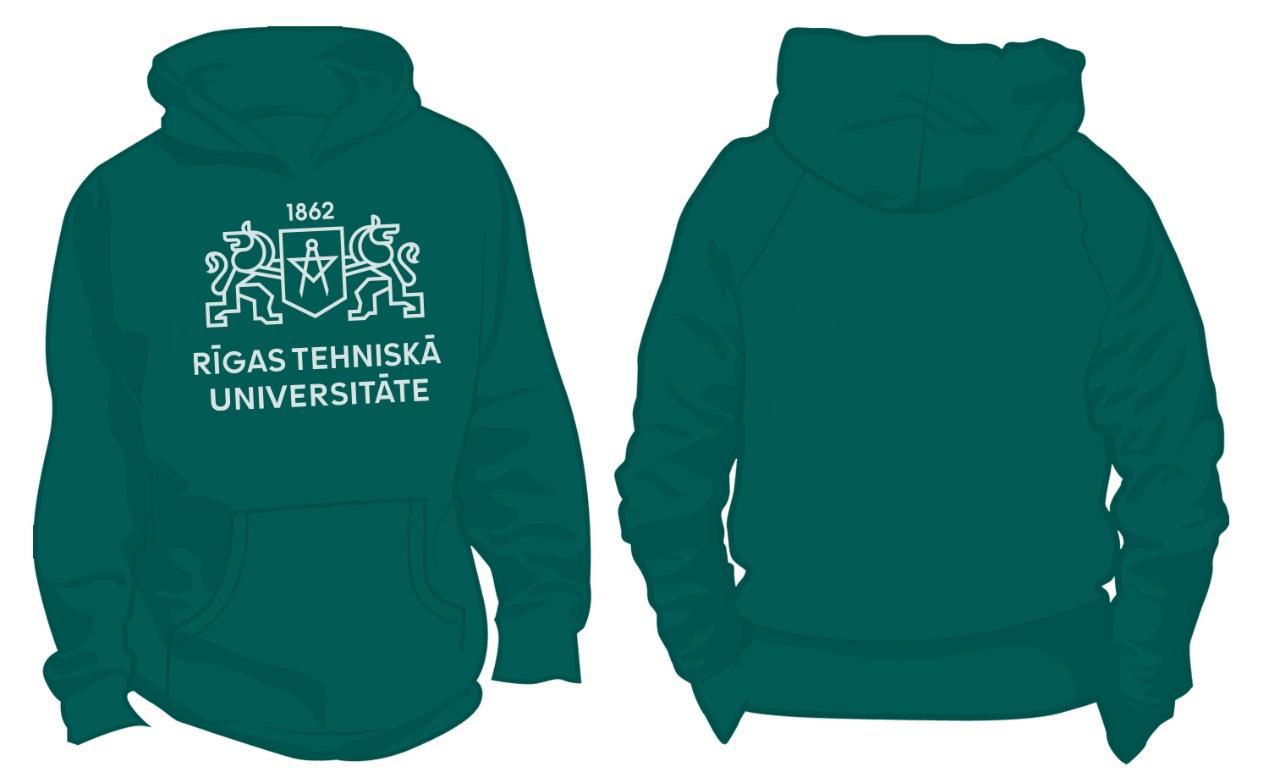 Finanšu piedāvājuma forma<Vietas nosaukums>, <gads>.gada <datums>.<mēnesis><Pretendenta nosaukums vai vārds un uzvārds (ja pretendents ir fiziska persona)><reģistrācijas numurs vai personas kods (ja pretendents ir fiziska persona)>[Iepazinušies]/[Iepazinies] ar Rīgas Tehniskās universitātes, Reģ. Nr. 90000068977, adrese: Kaļķu iela 1, Rīga, LV - 1658 (turpmāk – Pasūtītājs) organizētā atklātā konkursa „Hūdiju (siltās jakas ar kapuci) ar RTU simboliku iegāde”, iepirkuma ID Nr. RTU-2017/69, nolikumu, apliecinām, ka mūsu finanšu piedāvājums par iepirkuma priekšmetu ir:Apliecinām, ka Finanšu piedāvājumā norādītajās cenās ir iekļautas visas izmaksas, kas saistītas ar Tehniskajā specifikācijā noteikto Preču izgatavošanu un piegādi, arī visi nodokļi (izņemot PVN), visi materiāli un resursi, kas nepieciešami Preču piegādei, kā arī samaksa par jebkādu Pretendenta pieļauto nepilnību vai kļūdu novēršanu Preču piegādes  gaitā pēc Pasūtītāja pieprasījuma, ja ir konstatēti defekti vai trūkumi. Pretendents ir atbildīgs par visu nodokļu un nodevu nomaksu.3.pielikums nolikumamID Nr.: RTU-2017/69PROJEKTSVISPĀRĪGĀ VIENOŠANĀS Nr.___________Rīgas Tehniskā universitāte, izglītības iestādes reģistrācijas Nr. 3341000709, kuras vārdā un interesēs, pamatojoties uz _______________ rīkojas ________________ _____________, turpmāk Pasūtītājs, no vienas puses, un____“____________”, reģistrācijas Nr._________________ kuras vārdā un interesēs, pamatojoties uz Statūtiem, darbojas tās ________, turpmāk – Piegādātājs, no otras puses, abi kopā turpmāk - Puses, bet katrs atsevišķi arī - Puse, pamatojoties uz Publisko iepirkumu likuma kārtībā organizētā atklātā konkursa „Hūdiju (siltās jakas ar kapuci) ar RTU simboliku iegāde”, identifikācijas numurs: RTU-2017/69, turpmāk – Iepirkums, lēmumu, noslēdz šādu vispārīgo vienošanos, turpmāk – Vienošanās:DefinīcijasAkts – Defekta akts, kas apliecina, ka piegādātai Precei tiek konstatēti Defekti.Defekti – Preču piegādes vai kvalitātes neatbilstība Latvijas Republikā spēkā esošajiem normatīvajiem aktiem, Tehniskajam piedāvājumam vai Vienošanās.Iepirkums – atklāts konkurss „Hūdiju (siltās jakas ar kapuci) ar RTU simboliku iegāde”, (iepirkuma ID Nr.: RTU-2017/69).Vienošanās summa – maksimāli iespējamā maksa par Preču piegādi Vienošanās noteiktajā kārtībā un apmērā.Nolikums – Iepirkuma nolikums ar visiem tā pielikumiem, papildinājumiem, precizējumiem un grozījumiem.Pārstāvis - Pasūtītāja vai Piegādātāja pilnvarota persona, kas Vienošanās ietvaros kontrolē līgumsaistību izpildi, pieņem vai nodod Preces.Preces – hūdiji (siltās jakas ar kapuci), kuru apraksts, daudzums un cenas ir noteiktas atbilstoši Vienošanās noteikumiem un nepārsniedz Piegādātāja Iepirkumam finanšu piedāvājumā iesniegtās 1 (vienas) vienības cenas (Vienošanās 1.pielikums).Pavadzīme – spēkā esošajiem normatīvajiem aktiem atbilstoša pavadzīme, ko Piegādātājs iesniedz Pasūtītājam par Preču piegādi Vienošanās noteiktajā kārtībā.Vienošanās priekšmetsPasūtītājs pasūta, bet Piegādātājs piegādā Preci un Pasūtītājs apņemas pirkt, saņemt un apmaksāt Preci Vienošanās noteiktajā termiņā, kārtībā un apmērā.Preces tiek piegādātas atbilstoši Piegādātāja piedāvājumam (turpmāk tekstā – Piedāvājums) (1.pielikums), Vienošanās noteikumiem un Latvijas Republikā spēkā esošajiem normatīvajiem aktiem.Piegādātājs garantē, ka Preces atbilst spēkā esošiem valsts standartiem vai citos normatīvajos aktos noteiktajām Preču kvalitātes un atbilstības prasībām.Vienošanās summa un norēķinu kārtībaPasūtītājs Vienošanās darbības laikā pērk Preci par kopējo summu, kas nepārsniedz bez pievienotās vērtības nodokļa 4000,00 EUR (četri tūkstoši euro un nulle centi).Papildus Vienošanās summai Pasūtītājs maksā Piegādātājam PVN normatīvajos aktos noteiktajā kārtībā un apmērā.Pasūtītājam ir tiesības pēc nepieciešamības iegādāties preci vajadzīgajā apjomā, neizmantojot visu plānoto apjomu, atbilstoši Tehniskajai specifikācijai (1.pielikums), Vienošanās 3.1.punktā noteiktās Vienošanās summas ietvaros.Piegādātāja Piedāvājumā iekļautās cenas paliek nemainīgas visā Vienošanās darbības laikā. Vienošanās summu Pasūtītājs apmaksā 30 (trīsdesmit) dienu laikā pēc pavadzīmes abpusējas parakstīšanas dienas, pārskaitot naudu uz Piegādātāja norādīto bankas kontu.Ja Piegādātājs ir piegādājis daļu Preču, un par attiecīgo daļu Puses ir parakstījušas attiecīgu Pavadzīmi, Puses var vienoties par starpmaksājuma veikšanu izpildītās Vienošanās daļas apmērā. Jebkurš maksājums uzskatāms par izdarītu brīdī, kad Pasūtītājs veicis maksājumu no sava norēķinu konta.Piegādātājs, sagatavojot Pavadzīmi, tajā iekļauj iepirkuma nosaukumu un identifikācijas numuru, kā arī Vienošanās datumu un numuru. Ja Piegādātājs nav iekļāvis šajā Vienošanās punktā noteikto informāciju Pavadzīmē, Pasūtītājam ir tiesības prasīt Piegādātājam veikt atbilstošas korekcijas Pavadzīmē un līdz brīdim, kamēr Piegādātājs nav novērsis nepilnības, neapmaksāt Piegādātājam pienākošos summu. Preču piegādes noteikumi un termiņiPiegādātājs Preču piegādi veic 30 (trīsdesmit) dienu laikā pēc Pasūtījuma saņemšanas dienas.Preču piegādes adrese ir Kaļķu iela 1 (307.kabinets), Rīga.Piegādātājs uz sava rēķina un pats ar saviem līdzekļiem veic Preču piegādi un izkraušanu.Piegādātājs apņemas segt visas ar Preces piegādi saistītās izmaksas.Piegādātājs Preces nodod Pasūtītājam ar Pavadzīmi.Par Preču piegādes brīdi uzskatāms datums, kurā Pasūtītāja pārstāvis ir parakstījis Pavadzīmi par Preču saņemšanu un Pasūtītājs faktiski ir saņēmis Preci. Īpašuma tiesības uz piegādātajām Precēm pāriet Pasūtītājam pēc atbilstošā Pasūtījuma Pavadzīmes nomaksas brīža. Preču nejauša bojājuma vai bojāejas risks pāriet uz Pasūtītāju no Pavadzīmes parakstīšanas un Preces faktiskās saņemšanas brīža. Piegādātājs tikai ar rakstisku iepriekšēju Pasūtītāja piekrišanu ir tiesīgs aizvietot Vienošanās norādītos Preci ar ekvivalentiem, Tehniskajai specifikācijai atbilstošiem materiāliem, izstrādājumiem, ja to piedāvātā cena nepārsniedz sākotnējā piedāvājumā norādīto un tā vairs netiek ražota un to tehniskie un kvalitātes rādītāji funkcionāli ir tādi paši vai labāki kā Vienošanās norādītajai Precei un nodrošina to pašu funkciju, vai pēc Vienošanās noslēgšanas ražotājs Precēm ir radis inovatīvus risinājumus, par kuriem Pusēm objektīvu apsvērumu dēļ nebija zināms Vienošanās noslēgšanas brīdī vai arī to piedāvāšana nebija iespējama Iepirkuma norises laikā, un Piegādātājs to ir gatavs piegādāt par ne lielāku cenu, kā tā piedāvājumā norādīto. Šādā gadījumā Pasūtītājam ir tiesības lūgt Piegādātājam iesniegt Preces paraugus. Preču pieņemšanas kārtībaSaskaņā ar Tehniskajā specifikācijā noteikto, Piegādātājs apņemas veikt Preču piegādi ar Pasūtītāju iepriekš saskaņotā piegādes vietā. Preču piegādi ar savu transportu vai pieaicinot trešās personas uz sava rēķina veic Piegādātājs. Pasūtītājam jānodrošina Piegādātāja transporta līdzekļa piekļūšana norādītajai piegādes vietai.Preces atbilstību Pavadzīmē norādītajam Pasūtītājs apstiprina ar savu parakstu uz Pavadzīmes. Preces nodošana Pasūtītājam tiek fiksēta ar Pavadzīmi, kuru paraksta abu Pušu pārstāvji. Pie Preces nodošanas tiek pārbaudīts tās sortiments un daudzums. Pasūtītājs Preces un Piegādes atbilstību Vienošanās Tehniskās specifikācijas un piedāvājuma noteikumiem pārbauda 10 (desmit) dienu laikā pēc Preces nodošanas dienas. Minētajā termiņā Pasūtītājam ir tiesības izteikt pretenzijas par Preces vai Piegādes kvalitātes neatbilstību Vienošanās noteikumiem un Latvijas Republikā spēkā esošo normatīvo aktu prasībām. Ja Pasūtītājs, pieņemot Preci vai Piegādes atbilstību, konstatē Defektus, tiek noformēts Akts un attiecīga pretenzija nosūtīta Piegādātājam, norādot Defektu būtību. Piegādātājs uz sava rēķina novērš konstatētos Defektus Pušu saskaņotā termiņā, bet, ja Puses nespēj vienoties, ne vēlāk kā 5 (piecu) darba dienu laikā pēc Pasūtītāja rakstveida iebildumu saņemšanas dienas. Pēc Defektu novēršanas izdarāma atkārtota Preces un Piegādes pieņemšana Vienošanās noteiktajā kārtībā.Ja Aktā minētie Defekti radušies Piegādātāja darbības vai bezdarbības rezultātā, izdevumi šo neatbilstību novēršanai pilnībā ir jāapmaksā Piegādātājam. Gadījumā, ja Pasūtītājs atkārtoti konstatē Preces vai piegādes Defektus vai tie netiek novērsti Vienošanās noteiktajā kārtībā, Pasūtītājam ir tiesības iepriekš, rakstiski vienu mēnesi iepriekš brīdinot Piegādātāju, izbeigt Vienošanās, veicot samaksu par faktiski piegādātajiem un no Pasūtītāja puses pieņemtajām Precēm.Gadījumā, ja Preces piegādes laikā tiek bojāta, tad saskaņojot ar Pasūtītāja pārstāvi, Prece tiek apmainīta ne vēlāk, kā 2 (divu) darba dienu laikā no bojājumu konstatēšanas brīža.Pasūtītāja tiesības un pienākumiPasūtītājs apņemas veikt maksājumu par Preci Vienošanās noteiktajā termiņā un apmērā. Pasūtītājs veic tikai tās Preces vai tās daļas apmaksu, kas Piegādāta Vienošanās noteiktajā kārtībā.Pasūtītājam ir tiesības pieprasīt un ne vēlāk kā 3 (trīs) darba dienu laikā no Piegādātāja saņemt informāciju par Piegādes laiku un apstākļiem, kas varētu kavēt Piegādi.Pasūtītājam ir pienākums Vienošanās noteiktajā kārtībā parakstīt Pavadzīmi, ja Prece ir Piegādāta saskaņā ar Vienošanās noteikumiem.Ja Vienošanās darbības laikā  netiek ražota  Pretendentam nodrošināt piedāvāto Preču paraugu (vai prototipu) apskati 15 dienu laikā no Pasūtītāja pieprasījuma nosūtīšanas, ja tas ir nepieciešams Preču atbilstības novērtēšanai un Pretendents ar tam pieejamiem dokumentiem nevar Pasūtītājam pierādīt Preces atbilstību.Piegādātāja tiesības, pienākumi un garantijasPiegādātājam Preču Piegāde jāveic patstāvīgi, un tas nedrīkst nodot pienākumu izpildi trešajām personām iepriekš nesaskaņojot to ar Pasūtītāju.Piegādātājam ir pienākums katras Piegādes faktisko datumu saskaņot ar Pasūtītāju ne vēlāk kā 5 (piecas) dienas pirms Preces Piegādes.Piegādātājam ir pienākums 3 (trīs) dienu laikā pēc Pārstāvja pieprasījuma, rakstveidā sniegt informāciju par:Preces Piegādes gaitu;apstākļiem, kas traucē Preces piegādi.Piegādātājs garantē Preces kvalitāti, atbilstību Nolikumā noteiktajām tehniskajām prasībām.Piegādātājs apliecina, ka Vienošanās izpildē tam ir saistoši Nolikumā minētie noteikumi attiecībā uz Preces Piegādi u.c.Nepārvarama varaPuses tiek atbrīvotas no atbildības par Vienošanās pilnīgu vai daļēju neizpildi, ja šāda neizpilde radusies nepārvaramas varas vai tādu ārkārtēja rakstura apstākļu rezultātā, kuru darbība sākusies pēc Vienošanās noslēgšanas un kurus Puses nevarēja iepriekš ne paredzēt, ne novērst.Pusei, kura atsaucas uz nepārvaramas varas vai ārkārtēja rakstura apstākļu darbību, nekavējoties (ne vēlāk kā 5 (piecu) darba dienu laikā no attiecīgo apstākļu iestāšanās dienas vai dienas, kad Puse par šiem apstākļiem uzzinājusi) par šādiem apstākļiem rakstveidā jāziņo otrai Pusei. Ziņojumā jānorāda, kādā termiņā Puse paredz veikt savu Vienošanās paredzēto saistību izpildi, un pēc otras Puses pieprasījuma šādam ziņojumam ir jāpievieno dokuments, kuru izsniegusi kompetenta institūcija un kura satur ārkārtējo apstākļu darbības apstiprinājumu un to raksturojumu.Ja šie apstākļi turpinās ilgāk nekā divus mēnešus, jebkura no Pusēm ir tiesīga atteikties no savām līgumsaistībām. Šajā gadījumā neviena no Pusēm nav atbildīga par zaudējumiem, kuri radušies otrai Pusei pēc nepārvaramas varas apstākļu iestāšanās.Pušu atbildībaPar katru nokavēto Preču piegādes vai Defektu novēršanas dienu Piegādātājs maksā Pasūtītājam līgumsodu 0,5% (nulle, komats, piecu procentu) apmērā no Preču pasūtījuma summas, bet kopā ne vairāk par 10% (desmit procentiem) no Preču pasūtījuma summas.Ja Pasūtītājs Vienošanās paredzētajā termiņā un apjomā neveic maksājumu par Preci, Piegādātājam ir tiesības pieprasīt no Pasūtītāja līgumsodu 0,5% (nulle, komats, piecu procentu) apmērā no laikā nesamaksātās summas par katru nokavēto maksājuma dienu, bet kopā ne vairāk par 10% (desmit procentiem) no laikā nesamaksātās summas.Ja Piegādātājs 20 (divdesmit) darba dienu laikā no brīža, kad tam radušās tiesības pieprasīt no Pasūtītāja līgumsodu par maksājuma termiņa kavējumu, savas tiesības nav izmantojis, uzskatāms, ka Piegādātājs ir atteicies no attiecīgā līgumsoda un turpmāk tam nav tiesību pieprasīt no Pasūtītāja līgumsodu par attiecīgo maksājuma termiņa kavējumu.Līgumsoda samaksa neatbrīvo Puses no to saistību pilnīgas izpildes.Ja Pasūtītājam uz Vienošanās pamata rodas tiesības pieprasīt no Piegādātāja līgumsodu vai jebkuru citu maksājumu, Pasūtītājs ir tiesīgs ieturēt līgumsodu vai jebkuru citu maksājumu no Piegādātājam izmaksājamajām summām, par to iepriekš brīdinot Piegādātāju. Puses atbild viena otrai par to nodarītajiem tiešajiem zaudējumiem, ja tie radušies Puses, tās darbinieku vai trešo personu darbības vai bezdarbības (tai skaitā rupjas neuzmanības, ļaunā nolūkā izdarīto darbību vai nolaidības) rezultātā.Pušu pārstāvjiNo Pasūtītāja puses par Vienošanās saistību izpildes kontroli atbild projektu vadītāja Santa Kazule, tālrunis: 29913283, e-pasts: santa.kazule@rtu.lv , kurai ir noteikti šādi pienākumi:Pasūtīt Preci;kontrolēt Vienošanās izpildi un saskaņot Preču piegādes laiku ar Piegādātāja pārstāvi;pārbaudīt Preču un piegādes atbilstību Vienošanās;parakstīt Piegādātāja iesniegto Pavadzīmi;parakstīt Aktu.No Piegādātāja puses par Vienošanās saistību izpildes kontroli atbild ______________, tālrunis: ________ , e-pasts:_____________. Pusēm ir tiesības mainīt savu par saistību izpildes kontroli atbildīgo personu, par to 2 (divas) darba dienas iepriekš brīdinot otru Pusi un iesniedzot otrai Pusei attiecīgās personas kontaktinformāciju. Vienošanās darbības termiņš un tā grozīšanas, papildināšanas un izbeigšanas kārtībaVienošanās stājas spēkā no tā parakstīšanas brīža un ir spēkā līdz tā pilnīgai izpildei.Visi Vienošanās grozījumi un papildinājumi ir spēkā, ja tie ir veikti saskaņā ar Publisko iepirkumu likuma 61.pantu, ir izteikti rakstveidā un tos ir parakstījuši abu Pušu pilnvaroti pārstāvji. Puses var izbeigt Vienošanās pirms termiņa ar rakstisku vienošanos.Pasūtītājam ir tiesības vienpusēji izbeigt Vienošanās pirms termiņa, brīdinot par to Piegādātāju 15 (piecpadsmit) darba dienas pirms izbeigšanas.Izņemot šī Vienošanās 11.4. punktā noteikto, Vienošanās var izbeigt vienpusēji tikai gadījumos, kas tieši paredzēti Latvijas Republikas normatīvajos aktos. Jebkurā Vienošanās izbeigšanas gadījumā Puses apņemas 30 (trīsdesmit) dienu laikā izpildīt visas saistības, kas tām radušās vienai pret otru līdz Vienošanās izbeigšanas brīdim.Nobeiguma nosacījumiVienošanās nodaļu virsraksti ir lietoti vienīgi ērtībai un nevar tikt izmantoti Vienošanās noteikumu interpretācijai.Puses par savu rekvizītu (nosaukuma, adreses, norēķinu rekvizītu un tml.) maiņu rakstiski informē viena otru nedēļas laikā no šīs maiņas brīža.Visus strīdus un domstarpības, kas varētu rasties sakarā ar šo Vienošanos, Puses centīsies atrisināt sarunu ceļā. Gadījumā, ja 20 (divdesmit) dienu laikā sarunu ceļā strīds netiks atrisināts, Puses strīdus risinās Latvijas Republikas tiesās atbilstoši Latvijas Republikas normatīvo aktu prasībām.Vienošanās sagatavota latviešu valodā uz ___(________) lapām, divos eksemplāros. Viens no eksemplāriem glabājas pie Pasūtītāja, otrs – pie Piegādātāja.Vienošanās pievienots šāds pielikums: 1.pielikums – Tehniskā specifikācija- Piegādātāja Tehniskais, finanšu piedāvājums.Pušu rekvizīti un parakstiRīgas Tehniskās universitātesIepirkumu nodaļaiKaļķu ielā 1, Rīgā, LV-1658, 322.kab.Piedāvājums atklātā konkursā „Hūdiju (siltās jakas ar kapuci) ar RTU simboliku iegāde”,iepirkuma ID Nr.RTU-2017/69Neatvērt līdz 2017.gada 21.augusta plkst. 10:00<Pretendenta nosaukums, juridiskā adrese, kontaktpersona, tās kontaktinformācija>Pretendentam ir jāatbilst šādām Pretendentu kvalifikācijas prasībām:Lai pierādītu atbilstību Pasūtītāja noteiktajām kvalifikācijas prasībām, Pretendentam jāiesniedz šādi Pretendenta kvalifikāciju apliecinošie dokumenti:4.1.1. Pretendents piekrīt Nolikuma noteikumiem. 4.2.1. Pretendenta pieteikuma vēstule (noformēta atbilstoši Nolikuma pielikumam Nr.1) ar apliecinājumu, ka Pretendents pilnībā izprot un piekrīt Konkursa noteikumiem, apņemas tos ievērot un izpildīt Iepirkuma nosacījumus saskaņā ar visiem Nolikuma, tā pielikumu, Pretendenta piedāvājuma un vispārīgās vienošanās projekta noteikumiem.4.1.2. Pretendents ir reģistrēts atbilstoši attiecīgās valsts normatīvo aktu prasībām.4.2.2. Lai pārbaudītu Nolikuma 4.1.2.punkta izpildi, par Latvijas Republikā reģistrētu Pretendentu reģistrāciju atbilstoši normatīvo aktu prasībām Komisija pārliecināsies Uzņēmumu reģistra mājaslapā. Pretendentam, kas nav reģistrēts komercreģistrā, jāiesniedz dokuments, kas apliecina tā reģistrāciju. Ārvalstī reģistrētam Pretendentam jāiesniedz  kompetentas attiecīgās valsts institūcijas izsniegts dokuments, kas apliecina, ka Pretendents ir reģistrēts atbilstoši tās valsts normatīvo aktu prasībām.4.1.3. Pretendenta pārstāvim, kas parakstījis piedāvājuma dokumentus, ir pārstāvības (paraksta) tiesības.4.2.3. Lai apliecinātu Nolikuma 4.1.3.punkta izpildi, jāiesniedz dokuments, kas apliecina Pretendenta pārstāvja, kurš paraksta piedāvājumu, paraksta (pārstāvības) tiesības. Ja Pretendents iesniedz pilnvaru, tad papildus tam jāiesniedz dokuments, kas apliecina, ka pilnvaras devējam ir Pretendenta paraksta (pārstāvības) tiesības. Persona(norādīt nosaukumu un lomu (pretendents, personu apvienības dalībnieks), apakšuzņēmējs) iepirkumā)Mazais uzņēmums ir uzņēmums, kurā nodarbinātas mazāk nekā 50 personas un kura gada apgrozījums un/vai gada bilance kopā nepārsniedz 10 miljonus euro(atbilst/neatbilst)Vidējais uzņēmums ir uzņēmums, kas nav mazais uzņēmums, un kurā nodarbinātas mazāk nekā 250 personas un kura gada apgrozījums nepārsniedz 50 miljonus euro, un/vai, kura gada bilance kopā nepārsniedz 43 miljonus euro(atbilst/neatbilst)<  ><  ><  >Pasūtītāja prasībasPretendenta piedāvājumsAudums 100% kokvilnaHūdija krāsa – pantone 330 (audums krāsots noteiktā pantonī atbilstoši RTU identitātes krāsai)Ne mazāk kā 320 g/m2 biezs audumsKapuce ar dubultu oderi (100 % kokvilna)Paaugstināta kakla daļaPriekšā liela kabata, augšējās malas platums 22 cm (+/- 0,5 cm), apakšējās malas platums 28 cm (+/- 0,5 cm), kabatas augstums 17 cm (+/- 0,5)Izmēri S, M, L, XL, XXLNepieciešami bērnu izmēra hūdiji, augums 120 cm Pagarinātas piedurknes M un L izmēriemAuklas jakai iešūtas pie kapuces, auklas - baltā krāsā (100% kokvilna), auklas platums ne mazāk kā 1,5 cm. Apdrukas tehnika – sietspiedeApdrukas laukums – 240*199 mm, apdruka - 2 krāsasIepirkuma priekšmeta pozīcijas nosaukumsVienība Cena EUR (bez PVN) Hūdijs (siltā jaka ar kapuci) Gab.PVN 21%, EUR:PVN 21%, EUR:<   >Kopā ar PVN 21%:Kopā ar PVN 21%:<   >Pretendenta nosaukumsAmats Vārds UzvārdsDatumsPasūtītājs:Rīgas Tehniskā universitāteKaļķu iela 1 Rīga, LV – 1658Izglītības iestādes Reģ. Nr. 3341000709PVN Nr. LV90000068977Valsts kase, BIC – TRELLV22Konts: LV06TREL9150176133000________________________Pārstāvis:  ___________________Piegādātājs: